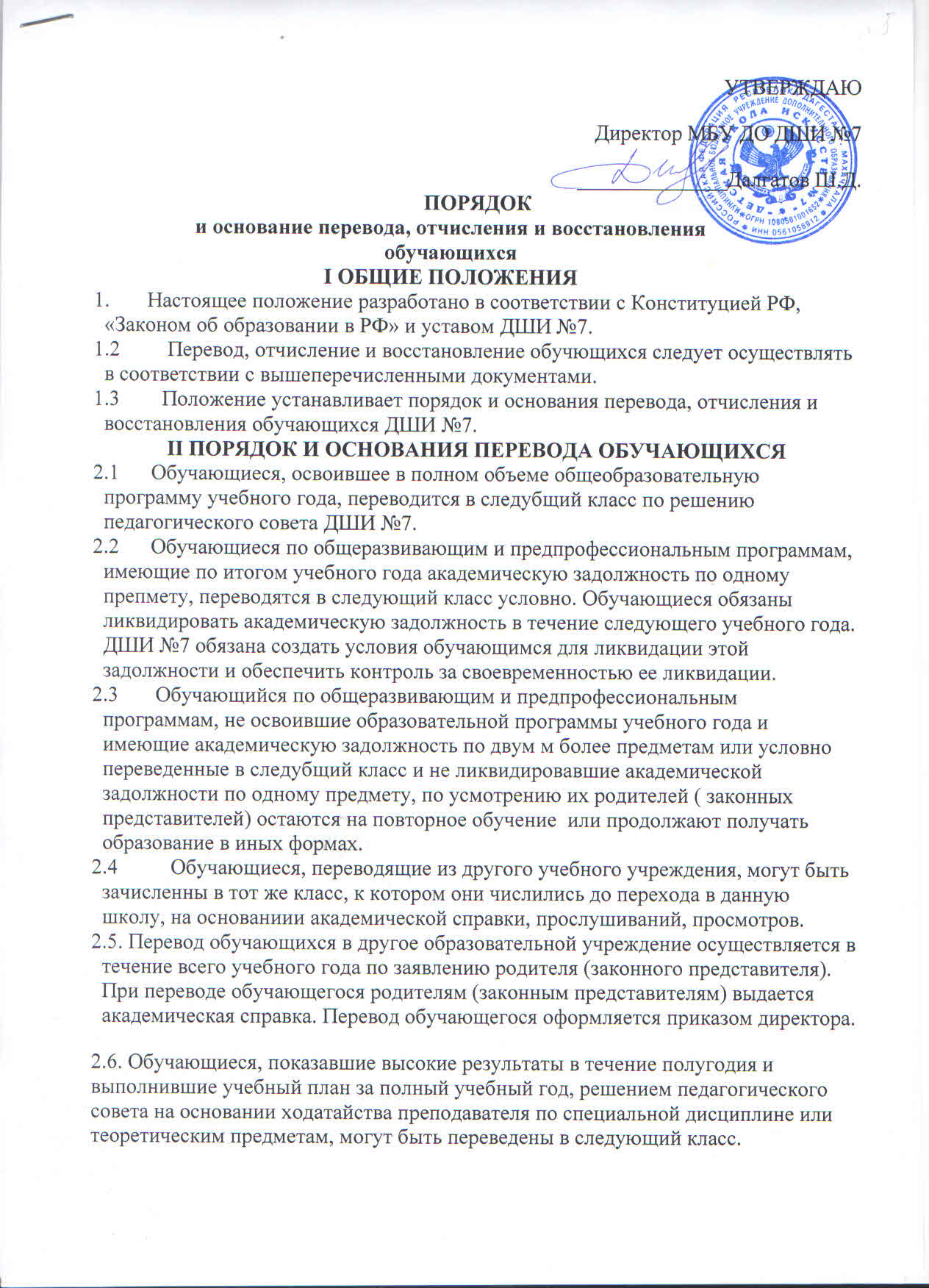 В отдельных случаях с учетом индивидуальных способностей обучающегося на основании заявления родителя (законного представителя) по решению педагогического совета, в порядке исключения, допускается повторное обучение ребенка в одном классе.III. ПОРЯДОК ОТЧИСЛЕНИЯ ОБУЧАЮЩИХСЯОтчисление обучающихся из ДШИ №7 производится:3.1. В случае прекращения отношений между ДШИ №7 и родителями обучающегося по инициативе родителей (законных представителей);В случае прекращения отношений между ДШИ №7 и родителями по инициативе родителей (законных представителей) последние письменно или устно обязаны уведомить администрацию ДШИ №7 о своих намерениях с указанием причин и обстоятельств принятого решения (лично, либо через педагога по специальности, у кого обучался их ребенок).3.2. В случае окончания обучающимся полного курса обучения.Окончившие ДШИ №7 и сдавшие выпускные экзамены, на основании решения экзаменационной комиссии и приказа директора ДШИ №7, получают свидетельства установленного образца.3.2.1. Обучающиеся,  успешно закончившие полный курс основной образовательной программы и готовые к продолжению профессионального обучения, могут продолжить обучение в классе раннего профессионального обучения, с целью подготовки к поступлению в специализированные учебные заведения художественно – эстетической направленности.3.2.2. Для поступления в классы раннего профессионального обучения родители (законные представители) представляют:- заявление на имя директора (установленного образца),- копию свидетельства об окончании образовательного учреждения дополнительного образования детей,- копию свидетельства о рождении ребенка или паспорта при достижении ребенком возраста 14 лет (для поступающих из других школ)3.3. В случае продолжительной болезни обучающегося, которая влечет за собой невозможность продолжения им дальнейшего обучения или пропуска без уважительной причины более 50% групповых уроков за учебную четверть.В случае пропуска без уважительной причины более 50% групповых уроков в учебной четверти заведующий объединением представляет докладную записку о мерах по устранению пропусков и ходатайство об исключении обучающегося на педагогический совет. Решение об исключение обучающегося принимается на педагогическом совете по итогам соответствующей четверти и оформляется приказом директора учреждения.3.4. Решение педагогического Совета ДШИ №7 об исключении обучающихся оформляется приказом директора школы.IV. ПОРЯДОК  ВОССТАНОВЛЕНИЯ  ОБУЧАЮЩИХСЯ4.1. Обучающиеся, отчисленные из  ДШИ №7, до завершения освоения дополнительной предпрофессиональной образовательной программы, имеют право на восстановление для обучения в ДШИ №7 в течение двух лет после отчисления из нее,  по инициативе обучающегося при наличии в ДШИ №7 свободных мест по дополнительным общеразвивающим программам с сокращенным сроком обучения или на основании  платных дополнительных услуг.4.2. Порядок и условия восстановления в ДШИ №7, осуществляющей образовательную деятельность, обучающегося, отчисленного по инициативе ДШИ №7, определяются локальным нормативным актом ДШИ №7, осуществляющей образовательную деятельность.